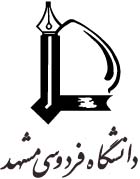 فرم صورتجلسه دفاع از رساله دکتری برای پروپوزال های مصوب بعد  از 1396 (مخصوص نماینده تحصیلات تکمیلی)نام و نام خانوادگی دانشجو: .................................................                           رشته و گرایش تحصیلی: ................................................عنوان پایان نامه: ......................................................................................................................................................................................................تاریخ تصویب پیشنهاده (پروپوزال) در دانشکده: ......................................       تاریخ دفاع از پایان نامه: ....................................................نمره ی اساتید راهنما و مشاور با هم میانگین گیری می شوند و یک نمره نهایی منظور می شود.نمرات داوران هر کدام به صورت مجزا در میانگین منظور می شود.چنانچه دانشجو صرفا با یک مقاله ی علمی –پژوهشی از رساله ی خویش دفاع نماید سقف نمره ی رساله از 99/16 خواهد بود. مجموع مقالات (موظفی و غیر موظفی) علمی –پژوهشی مورد پذیرش حداکثر دو مورد است.مجموع مقالات (موظفی و غیر موظفی) Scopus یا WOS مورد پذیرش حداکثر دو مورد است.حداکثر امتیاز قابل احتساب از دستاوردها 5 نمره می باشد و به دستاوردها با درنظرگرفتن همپوشانی ها نمره داده می شود.نماینده تحصیلات تکمیلی موظف است کلیه مقالات مستخرج از رساله را با ذکر مشخصات دقیق به انضمام فرم های ارزشیابی پس از بررسی به بخش تحصیلات تکمیلی آموزش دانشکده ارسال نماید.در طول دوره تحصیل در دکتری دانشجو موظف است دو سمینار به صورت ارائه شفاهی از پایان نامه ارائه دهد که میانگین نمرات آن با حداکثر نمره ی 1 به نمره ی رساله اضافه خواهد شد.درجه ارزشیابی نمره دکتریردیفنام و نام خانوادگی داورمیانگین نمره ضریب نمره با ضریب 1استاد(ان) راهنما12استاد(ان) مشاور13داور خارجی 114داور خارجی 215داور داخلی 116داور داخلی 21معدل نمره اخذ شده  از 20 *  8495/0 ( حداکثر99/16)معدل نمره اخذ شده  از 20 *  8495/0 ( حداکثر99/16)معدل نمره اخذ شده  از 20 *  8495/0 ( حداکثر99/16)معدل نمره اخذ شده  از 20 *  8495/0 ( حداکثر99/16)نمره اخذ شده از مازاد بر یک مقاله مستخرج از رساله بر اساس جدول زیر محاسبه خواهد شدنمره اخذ شده از مازاد بر یک مقاله مستخرج از رساله بر اساس جدول زیر محاسبه خواهد شدنمره اخذ شده از مازاد بر یک مقاله مستخرج از رساله بر اساس جدول زیر محاسبه خواهد شدنمره اخذ شده از مازاد بر یک مقاله مستخرج از رساله بر اساس جدول زیر محاسبه خواهد شدنمره ی ارایه سمینارها در دوره ی دکتری (حداکثر 1 نمره از دو ارایه سمینار)نمره ی ارایه سمینارها در دوره ی دکتری (حداکثر 1 نمره از دو ارایه سمینار)نمره ی ارایه سمینارها در دوره ی دکتری (حداکثر 1 نمره از دو ارایه سمینار)نمره ی ارایه سمینارها در دوره ی دکتری (حداکثر 1 نمره از دو ارایه سمینار)نمره ی نهایی رسالهنمره ی نهایی رسالهنمره ی نهایی رسالهنمره ی نهایی رسالهنام و نام خانوادگی نماینده تحصیلات تکمیلی نام و نام خانوادگی نماینده تحصیلات تکمیلی نام و نام خانوادگی نماینده تحصیلات تکمیلی امضاءتاریخنمره دهی به مقالات مجوز دفاعنمره دهی به مقالات مجوز دفاعنمره دهی به مقالات مجوز دفاعحداکثر نمره ی هر مقالهنمره ی جبرانی مقاله مجوز دفاعنوع مقاله32.5JCR-Q12.251.75JCR-Q21.751.25JCR-Q31.250.99JCR-Q40.750.25WOS/Scopus0.5حداقل شرط دفاععلمی پژوهشی داخلیعالیبسیار خوبخوبمردود19 الی 2018 الی 99/1816 الی 99/17کمتر از 16